FORM 6-KSECURITIES AND EXCHANGE COMMISSIONWashington, D.C. 20549Report of Foreign Private IssuerPursuant to Rule 13a-16 underthe Securities Exchange Act of 1934For the month ended November, 2021ICON plc(Registrant's name)333-08704(Commission file number)South County Business Park, Leopardstown, Dublin 18, Ireland(Address of principal executive offices)Brendan Brennan, CFOSouth County Business Park, Leopardstown, Dublin 18, Ireland.Brendan.Brennan@iconplc.com+353-1-291-2000(Name, telephone number, email and/or facsimile number and address of Company contact person)Indicate by check mark whether the registrant files or will file annual reports under cover Form 20-F or Form 40-F.Form 20-F_X___	Form 40-F_______Indicate by check mark whether the registrant is submitting the Form 6-K in paper as permitted by Regulation S-T Rule 101(b)(1):Yes______	No___X___Indicate by check mark whether the registrant is submitting the Form 6-K in paper as permitted by Regulation S-T Rule 101(b)(7):Yes______	No___X___Indicate by check mark whether the registrant by furnishing the information contained in this Form is also thereby furnishing the information to the Commission pursuant to Rule12g3-2(b) under the Securities Exchange Act of 1934.Yes______	No___X___If "Yes" is marked, indicate below the file number assigned to the registrant in connection with Rule 12g3-2(b):82 N/A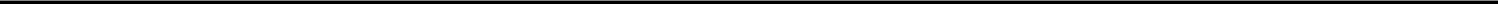 EXHIBIT LISTExhibit	Description99.1	ICON plc to Present at the 30th Annual Credit Suisse Healthcare Conference and the 4th Annual Evercore ISI HealthCONx Conference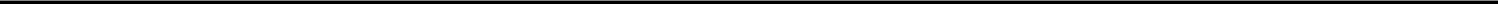 SIGNATURESPursuant to the requirements of the Securities Exchange Act of 1934, the Registrant has duly caused this report to be signed on its behalf by the undersigned thereunto duly authorized.ICON plc/s/ Brendan BrennanDate: November 5, 2021	Brendan Brennan Chief Financial OfficerExhibit 99.1ICON plc to Present at the 30th Annual Credit Suisse Healthcare Conference and the 4th Annual Evercore ISI HealthCONx ConferenceDUBLIN--(BUSINESS WIRE)--November 5, 2021--ICON plc, (NASDAQ: ICLR) a world-leading healthcare intelligence and clinical research organisation, today announced that Mr. Brendan Brennan, CFO of ICON plc, will present at:the 30th Annual Credit Suisse Healthcare Conference on Tuesday, November 9, 2021 at 8.50am ET; and the 4th Annual Evercore ISI HealthCONx Conference on Wednesday, December 1, 2021 at 12:10pm ET.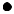 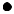 Any changes to these events and links to the live webcasts (where available) will be posted on the Investor section of our website under “Events”.About ICON plcICON plc is a world-leading healthcare intelligence and clinical research organisation. From molecule to medicine, we advance clinical research providing outsourced services to pharmaceutical, biotechnology, medical device and government and public health organisations. We develop new innovations, drive emerging therapies forward and improve patient lives. With headquarters in Dublin, Ireland, ICON employed approximately 37,960 employees in 159 locations in 53 countries as at September 30, 2021. For further information about ICON, visit: www.iconplc.com and www.iconplc.com/pra.This press release contains forward-looking statements. These statements are based on management's current expectations and information currently available, including current economic and industry conditions. These statements are not guarantees of future performance or actual results, and actual results, developments and business decisions may differ from those stated in this press release. The forward-looking statements are subject to future events, risks, uncertainties and other factors that could cause actual results to differ materially from those projected in the statements, including, but not limited to, the ability to enter into new contracts, maintain client relationships, manage the opening of new offices and offering of new services, the integration of new business mergers and acquisitions, the impact of COVID-19 on our business, as well as other economic and global market conditions and other risks and uncertainties detailed from time to time in SEC reports filed by ICON, all of which are difficult to predict and some of which are beyond our control. For these reasons, you should not place undue reliance on these forward-looking statements when making investment decisions. The word "expected" and variations of such words and similar expressions are intended to identify forward-looking statements. Forward-looking statements are only as of the date they are made and we do not undertake any obligation to update publicly any forward-looking statement, either as a result of new information, future events or otherwise. More information about the risks and uncertainties relating to these forward-looking statements may be found in SEC reports filed by ICON, including its Form 20-F, F-1, F-4, S-8, F-3 and certain other reports, which are available on the SEC's website at http://www.sec.gov.Source: ICON plcICON/ICLR-GContactsKate HavenVice President Investor Relations+1888 381 7923